品質性能試験申込書　　　（路盤材料・路床材料・石材・割ぐり石用）（一財）建材試験センター　西日本試験所　殿（一財）建材試験センター「品質性能試験業務約款」　　に同意のうえ試験を申し込みます。太枠内をご記入下さい。ご案内1. 試験申込及び試験で知り得た情報は守秘致します。2. 請求書は試験料金が確定した後、発行致します。お支払いは、原則として請求書発行日から６０日以内にお願い致します。3. 請求書及び報告書は連絡担当者に送付します。別途､ご要望があれば備考欄にご記入下さい。4. 報告書は受付番号毎に作成します。試験項目や試験体の種類別に報告書が必要な場合は、受付時にお申し出下さい。5. 申込書は必要事項をご記入後FAXでお申し込み下さい。（メール可）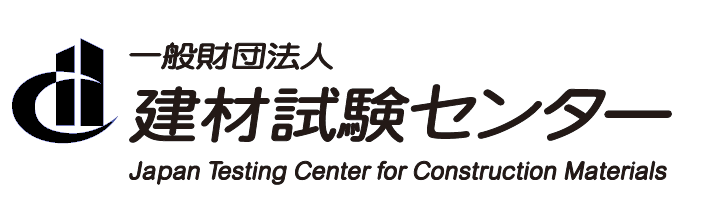 受　付番　号第　　　　　　　　号受付日　　  　年　  　月 　 　日依　頼　者報告書宛　名ﾌﾘｶﾞﾅ依　頼　者報告書宛　名会社名依　頼　者報告書宛　名住　所〒〒〒〒〒依　頼　者連　絡担当者※請求書･報告書の送付先になります。※報告書宛名と同じ場合は会社名･住所の記入は不要です。※報告書宛名と同じ場合は会社名･住所の記入は不要です。※報告書宛名と同じ場合は会社名･住所の記入は不要です。※報告書宛名と同じ場合は会社名･住所の記入は不要です。※報告書宛名と同じ場合は会社名･住所の記入は不要です。※報告書宛名と同じ場合は会社名･住所の記入は不要です。依　頼　者連　絡担当者※請求書･報告書の送付先になります。会社名依　頼　者連　絡担当者※請求書･報告書の送付先になります。住　所〒〒〒〒〒依　頼　者連　絡担当者※請求書･報告書の送付先になります。部署名氏　名氏　名依　頼　者連　絡担当者※請求書･報告書の送付先になります。TEL:TEL:FAX:FAX:E-mail:E-mail:試験体概要工事名称：工事名称：工事名称：工事名称：工事名称：工事名称：工事名称：試験体概要産地（採取場所）：産地（採取場所）：産地（採取場所）：産地（採取場所）：産地（採取場所）：産地（採取場所）：産地（採取場所）：試験体概要種類：　　　　  　　 原石名：　　　　　 　  採取日：　      　　　　　試料返還：要・不要種類：　　　　  　　 原石名：　　　　　 　  採取日：　      　　　　　試料返還：要・不要種類：　　　　  　　 原石名：　　　　　 　  採取日：　      　　　　　試料返還：要・不要種類：　　　　  　　 原石名：　　　　　 　  採取日：　      　　　　　試料返還：要・不要種類：　　　　  　　 原石名：　　　　　 　  採取日：　      　　　　　試料返還：要・不要種類：　　　　  　　 原石名：　　　　　 　  採取日：　      　　　　　試料返還：要・不要種類：　　　　  　　 原石名：　　　　　 　  採取日：　      　　　　　試料返還：要・不要試験体概要(備考欄へ別途記載事項がある場合はご記入ください。)(備考欄へ別途記載事項がある場合はご記入ください。)(備考欄へ別途記載事項がある場合はご記入ください。)(備考欄へ別途記載事項がある場合はご記入ください。)(備考欄へ別途記載事項がある場合はご記入ください。)(備考欄へ別途記載事項がある場合はご記入ください。)(備考欄へ別途記載事項がある場合はご記入ください。)試験内容試験材料試験材料試験材料試験項目試験項目試験内容道路用砕石（　　　　　　　　　　　　　）道路用砕石（　　　　　　　　　　　　　）道路用砕石（　　　　　　　　　　　　　）粒度　　　　密度・吸水率　　含水比粒度　　　　密度・吸水率　　含水比試験内容再生砕石　（　　　　　　　　　　　　　）再生砕石　（　　　　　　　　　　　　　）再生砕石　（　　　　　　　　　　　　　）すりへり　　塑性指数　　　　突固めすりへり　　塑性指数　　　　突固め試験内容その他　　（　　　　　　　　　　　　）その他　　（　　　　　　　　　　　　）その他　　（　　　　　　　　　　　　）修正ＣＢＲ　設計ＣＢＲ　　　単位容積質量修正ＣＢＲ　設計ＣＢＲ　　　単位容積質量試験内容その他　　（　　　　　　　　　　　　）その他　　（　　　　　　　　　　　　）その他　　（　　　　　　　　　　　　）その他（　　　　　　　　　　　　　　　　　　）その他（　　　　　　　　　　　　　　　　　　）試験内容石材割ぐり石その他（　　　　）見掛比重　　吸水率　　　圧縮強さ見掛比重　　吸水率　　　圧縮強さその他報告書必要部数：　　　　　部（ご記入が無い場合は1部発行致します。）報告書必要部数：　　　　　部（ご記入が無い場合は1部発行致します。）報告書必要部数：　　　　　部（ご記入が無い場合は1部発行致します。）報告書必要部数：　　　　　部（ご記入が無い場合は1部発行致します。）報告書必要部数：　　　　　部（ご記入が無い場合は1部発行致します。）その他発行希望日：　　　　　　　　（ご記入が無い場合は試験完了後、最短での発行となります。）発行希望日：　　　　　　　　（ご記入が無い場合は試験完了後、最短での発行となります。）発行希望日：　　　　　　　　（ご記入が無い場合は試験完了後、最短での発行となります。）発行希望日：　　　　　　　　（ご記入が無い場合は試験完了後、最短での発行となります。）発行希望日：　　　　　　　　（ご記入が無い場合は試験完了後、最短での発行となります。）その他事前打合：有・西日本試験所側担当者名（　　　　　　　　　）/　無事前打合：有・西日本試験所側担当者名（　　　　　　　　　）/　無事前打合：有・西日本試験所側担当者名（　　　　　　　　　）/　無事前打合：有・西日本試験所側担当者名（　　　　　　　　　）/　無事前打合：有・西日本試験所側担当者名（　　　　　　　　　）/　無その他見積番号：見積番号：見積番号：見積番号：前回受付番号：備　考上記､連絡担当者様以外で請求書宛名・請求書、報告書送付先等､ご希望があればご記入願います。上記､連絡担当者様以外で請求書宛名・請求書、報告書送付先等､ご希望があればご記入願います。上記､連絡担当者様以外で請求書宛名・請求書、報告書送付先等､ご希望があればご記入願います。上記､連絡担当者様以外で請求書宛名・請求書、報告書送付先等､ご希望があればご記入願います。上記､連絡担当者様以外で請求書宛名・請求書、報告書送付先等､ご希望があればご記入願います。